Publicado en Madrid el 15/11/2018 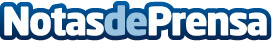 DHL Freight lanza una iniciativa de reclutamiento de conductores en toda EuropaTras la prueba, se podrían contratar hasta 500 nuevos conductores en EuropaDatos de contacto:Noelia Perlacia915191005Nota de prensa publicada en: https://www.notasdeprensa.es/dhl-freight-lanza-una-iniciativa-de Categorias: Internacional Sociedad Logística Recursos humanos Consumo Industria Automotriz http://www.notasdeprensa.es